MAKALAH PERPUSTAKAAN SEBAGAI SUMBER BELAJAR TUGAS UAS 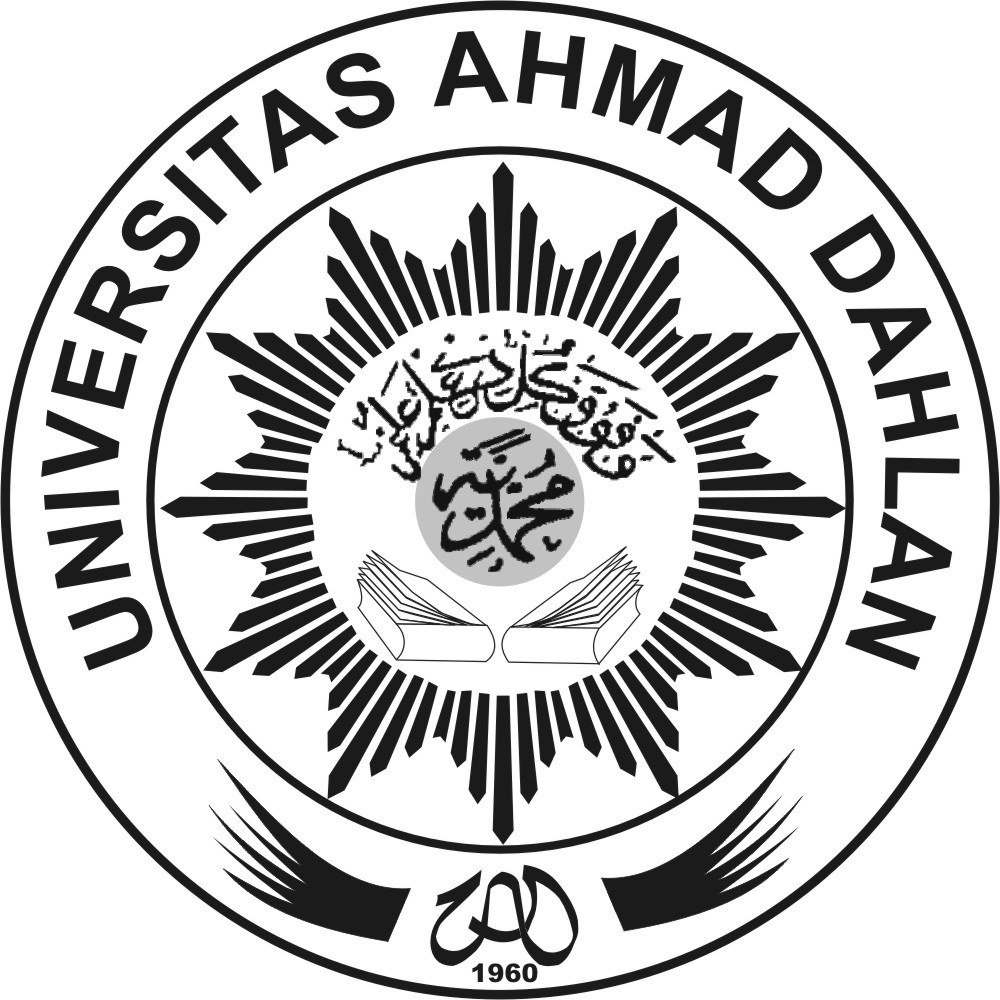 disusun oleh :Tiyas Aryani13000051987APROGRAM STUDI PENDIDIKAN GURU SEKOLAH DASARFAKULTAS KEGURUAN DAN ILMU PENDIDIKANUNIVERSITAS AHMAD DAHLANYOGYAKARTA2016 BAB IPENDAHULUAN1.1  Latar BelakangSelama ini banyak kalangan bahkan kaum pelajar belum mengerti akan arti penting keberadaan perpustakaan. Ironisnya hal ini terjadi ditengah-tengah dari maraknya sosialisasi mengenai urgensi perpustakaan dan perkembangan perpustakaan yang kini telah hadir hampir di setiap lembaga pendidikan. Belum lagi dengan adanya berbagai jenis perpustakaan sesuai fungsi dan penggunaannya, kian membutakan kaum pelajar akan pengetahuan dari lokasi yang disebut sebagai sumber pengetahuan ini.Guna turut mensosialisasikan mengenai peran dan urgensi perpustakaan, makalah ini kami susun. Selain itu, penulis berharap agar pengetahuan para pelajar menjadi semakin terbuka akan perpustakaan dan perkembangannya pada khususnya dan kepada seluruh pembaca pada umumnya.1.2  Rumusan Masalah1.      Apa yang dimaksud dengan Perpustakaan sebagai sumber belajar ?2.      Apa fungsi, jenis dan cara penggunaan perpustakaan ?3.      Bagaimana peran perpustakaan sebagai sumber belajar, pusat informasi dan inovasi ?1.3  Tujuan1.      Mengetahui maksud Perpustakaan sebagai sumber belajar.2.      Mengetahui fungsi, jenis dan cara penggunaan perpustakaan.3.      Mengetahui peran perpustakaan sebagai sumber belajar, pusat informasi dan inovasi.BAB IIPEMBAHASAN2.1 Pengertian PerpustakaanDarmono mengemukakan bahwa Perpustakaan pada hakekatnya adalah pusat sumber belajar dan sumber informasi bagi pemakainya. Perpustakaan dapat pula diartikan sebagai tempat kumpulan buku-buku atau tempat buku-buku dihimpun dan diorganisasikan sebagai media belajar siswa Pengertian perpustakaan adalah kumpulan bahan informasi yang terdiri dari bahan buku/book materials dan bahan nonbuku/nonbook materials yang disusun dengan sistem tertentu dipersiapkan untuk diambil  manfaatnya/pengertiannya, tidak untuk dimiliki sebagian maupun keseluruhan. Ibnu Ahmad Saleh memberikan definisi perpustakaan adalah tempat pengumpulan pustaka atau kumpulan pustaka yang diatur dan disusun dengan sistem tertentu, sehingga sewaktu-waktu diperlukan dapat ditemukan dengan mudah dan cepat.Perpustakaan adalah sebuah tempat yang digunakan untuk menyimpan informasi baik berupa cetak (buku, koran, jurnal, majalah, karya tulis, karya lukisan) ataupun elektronik (pita kaset, film, slide,) yang biasanya disimpan menurut tatanan tertentu yang digunakan pengunjung untuk dibaca atau dipinjam dan bukan untuk dijual.2.2  Tujuan PerpustakaanTujuan perpustakaan tidak dapat lepas dari fungsi perpustakaan. Diantara tujuan pokok didirikannya sebuah perpustakaan adalah :a)    Menyediakan sarana atau tempat untuk menghimpun berbagai sumber informasi untuk dikoleksi secara terus menerus, diolah dan diproses.b)   Sebagai sarana atau wahana untuk melestarikan hasil budaya manusia (ilmu pengetahuan, teknologi dan budaya) melalui aktifitas pemeliharaan dan pengawetan koleksi.c)    Sebagai agen perubahan (Agent of changes) dan agen kebudayaan serta pusat informasi dan sumber belajar mengenai masa lalu, sekarang, dan masa akan datang. Selain itu, juga dapat menjadi pusat penelitian, rekreasi dan aktifitas ilmiah lainnya.d)   Menciptakan budaya membaca untuk mencerahkan masa depan bangsa. Karena dari membaca inilah kita dapat memperoleh berbagai macam pengetahuan yang berguna untuk menjadi bekal di kehidupan kita yang akan datang.2.3  Fungsi PerpustakaanPerpustakaan mempunyai beberapa fungsi, yang diantaranya adalah: a)    Fungsi penelitianPerpustakaan berfungsi sebagai jawaban terhadap berbagai pertanyaan ilmiah.b)   Fungsi pendidikanPerpustakaan memberikan kesempatan kepada siswa untuk menambah pengetahuan    atau mempelajari kembali materi-materi pelajaran yang telah diberikan oleh guru di kelas.c)     Fungsi rekreasiPerpustakaan memberikan kesempatan kepada pengunjung untuk menikmati  bahan yang ada.d)   Fungsi informasiPerpustakaan berfungsi sebagai tempat mencari informasi yang berkenaan dengan pemenuhan rasa ingin tahu dari pengunjung perpustakaan.2.4   Jenis-jenis Perpustakaana)    Perpustakaan Negara Kebanyakan negara di dunia mempunyai perpustakaan negaranya sendiri. Perpustakaan negara memainkan peranan penting dalam membangun dan menyelaras berbagai isu berkaitan perpustakaan dan profesion pustakawan. Fungsi perpustakaan negara yang penting adalah sebagai pusat bibliografi negara yaitu ia menyimpan dan mengkatalogkan semua hasil penerbitan negaranya.b)   Perpustakaan awamPerpustakaan awam termasuk perpustakaan negeri, perpustakaan daerah, dan perpustakaan desa. Ia berfungsi menyediakan pengkhitmatan serta kemudahan bacaan dan rujukan kepada penduduk atau komuniti di sekitarnya. Koleksi perpustakaan awam adalah berbagai dan merangkumi bahan bacaan untuyk semua golongan yaitu anak-anak, remaja dan dewasa.c)    Perpustakaan akademikPerpustakaan akademik adalah perpustakaan di institusi pengajian tinggi seperti university, kolej dan maktab. Fungsi perpustakaan akademik menyediakan bahan-bahan untuk kegunaan para pelajar dan  tenaga pengajar di institusinya.d)   Perpustakaan sekolahSetiap sekolah biasanya dilengkapi dengan perpustakaan atau dipanggil pusat sember. Saiz perpustakaan sekolah kebanyakan adalah kecil dengan koleksi bahan yang sederhana. Koleksinya terdiri daripada  buku-buku rujukan seperti kamus, ensiklopedia, atlas, dan juga buku cerita.e)    Perpustakaan khusus Perpustakaan khusus adalah perpustakan yang berada di dalam sebuah organisasi ataupun syarikat. Perpustakaan khusus berfungsi memberikan perkhidmatan kepada pengguna yaitu mereka yang berada di dalam organisasi itu. 2.5  Penggunaan Perpustakaan sebagai Pusat Sumber Belajar Bahasa ArabPerpustakaan merupakan pusat sarana akademisi. Perpustakaan menyediakan bahan-bahan pustaka berupa barang cetakan seperti buku, majalah/jurnal ilmiah,peta, surat kabar, karya-karya tulis berupa monograf yang belum diterbitkan, serta bahan-bahan non cetakan seperti micro-fish, micro film, dll. Oleh karena itu, perpustakaan dapat dmanfaatkaan oleh pelajar, mahasiswa dan masyarakat pada umumnya untuk memperoleh informasi dalam berbagai bidang keilmuan baik untuk tujuan akademisi.Sumber belajar pada hakikatnya merupakan komponen sistem intruksional yang meliputi pesan, orang, bahan, alat, teknik, dan lingkungan, yang mana hal itu dapat mempengaruhi hasil belajar siswa. Dengan demikian sumber belajar dapat dipahami sebagai segala macam sumber yang ada di luar diri seseorang (peserta didik) dan memungkinkan (memudahkan) terjadinya proses belajar. Untuk menjamin bahwa sumber belajar tersebut adalah sebagai sumber belajar yang cocok, sumber tersebut harus memenuhi ketiga persyaratan sebagai berikut:    		  Harus dapat tersedia dengan cepat      Harus memungkinkan siswa untuk memicu diri sendiri      Harus bersifat individual, misalnya harus dapat memenuhi berbagai kebutuhan para siswa dalam belajar mandiri.Sumber  belajar dapat berasal dari berbagai bentuk misalnya orang juga dapat menjadi sumber belajar, yakni ketika staf pengajar menyediakan diri sebagai manusia sumber yang dapat tersedia setiap saat sehingga dapat memecahkan berbagai kesulitan siswa secara individual. Begitu juga tempat tertentu dapat dijadikan sumber belajar, contohnya adalah perpustakaan yang bisa digunakan. Setiap saat saperti yang diuraikan sebelumnya.Begitu juga dalam pembelajaran bahasa  arab perpustakaan merupakan salah satu sumber belajar karena menyediakan berbagai fasilitas yang mendukung dalam proses pembelajaran bahasa Arab.Pemanfaatan perpustakaan sebagai sumber belajar secara efektif memerlukan keterampilan sebagai berikut.a)      Keterampilan mengumpulkan informasi, yang meliputi keterampilan:   mengenal sumber informasi dan pengetahuan   menentukan lokasi sumber informasi berdasarkan sistem klasifikasi perpustakaan, cara menggunakan katalog dan indeks   menggunakan bahan pustaka baru, bahan referensi seperti kamus, buku tahunan dan lain-lain.b)      Keterampilan mengambil intisari dan mengorganisasikan informasi, seperti:   memilih informasi yang relevan dengan kebutuhan dan masalah   mendokumentasikan informasi dan sumbernyac)      Keterampilan menganalisis, menginterpretasikan dan mengevaluasi informasi,  seperti:   memahami bahan yang dibaca   membedakan antara fakta dan opini   menginterpretasi informasi baik yang saling mendukung maupun berlawanan.d)     Keterampilan menggunakan informasi, seperti :   memanfaatkan intisari informasi untuk mengambil keputusan dan memecahkan masalah   menggunakan informasi dan diskusi   menyajikan informasi dalam bentuk tulisan. 2.6  Peranan PerpustakaanSetiap perpustakaan dapat mempertahankan eksistensinya apabila dapat menjalankan peranannya. Secara umum peran – peran yang dapat dilakukan adalah :a)      Sebagai Pusat InformasiPerpustakaan merupakan salah satu tempat yang memiliki peranan penting dalam memberikan suatu informasi. Hal ini dikarenakan sebuah perpustakaan pastinya mempunyai koleksi buku tidak hanya satu,bisa ratusan atau bahkan berpuluh-puluh ribu. Yang di dalamnya terdapat berbagai macam jenis buku, seperti karya umum, filsafat, ensiklopedi dan lain-lain. Tidak hanya buku, perpustakaan sekarang juga dilengkapi dengan adanya koleksi majalah, koran ataupun artikel yang dapat dijadikan sebagai sumber informasi dan juga ilmu. b)      Sebagai Pusat InovasiPerpustakaan sebagai tempat tersimpannya berbagai informasi yang dulu hanya sebagai tempat penyimpanan buku semata,kini juga sebagai tempat untuk tumbuhnya ide-ide yang kreatif. Dari ide-ide kreatif itulah dapat tercipta suatu karya yang apat bermanfaat bagi orang lain. Dan dari karya para pengguna perpustakaan inilah nantinya dapat pila muncul suatu wacana atau pun gagasan yang dapat dibaca dan digunakan oleh orang lain. Contohnya bila kita membaca tentang buku pembudidayaan jamur. Jika orang tersebut adalah seorang yang kreatif, maka dari membaca buku itu bisa saja muncul ide untuk membudidayakan jamur dan dapat membuka lapangan pekerjaan yang tentunya berguna bagi orang lain.c)      Sebagai Pusat Sumber BelajarPerpustakaan merupakan upaya untuk memelihara dan meningkatkan efisiensi dan efektifitas proses belajar-mengajar. Perpustakaan yang terorganisasi secara baik dan sistematis, secara langsung atau pun tidak langsung dapat memberikan kemudahan bagi proses belajar mengajar di sekolah tempat perpustakaan tersebut berada.  Hal ini, terkait dengan kemajuan bidang pendidikan dan dengan adanya perbaikan metode belajar-mengajar yang dirasakan tidak bisa dipisahkan dari masalah penyediaan fasilitas dan sarana pendidikan. Fungsi Pendidikan Perpustakaan merupakan sarana pendidikan nonformal dan informal. Artinya perpustakaan merupakan tempat belajar diluar bangku sekolah maupun dalam lingkungan pendidikan. Untuk memelihara efisiensi danefektivitas proses belajar mengajar. Dengan adanya perpustakaan di sebuah sekolah atauperguruan tinggi dapat membantu pengguna perpustakaan bisa lebih cepat dalam membantu mencariliteratur atau bahan untuk proses pembelajaran. Sehingga masyarakat dimana perpustakaan itu berada dapat mendapatkan informasi yang cepat dan akurat denganadanya perpustakaan tersebut. Untuk memberikan kemudahan bagi proses belajarmengajar dimana perpustakaan itu berada, kemudahan itu antara lain: Kemudahan mencari informasi Kemudahan mencari bahan pembelajaran Kemudahan menemukan buku yang tidak dijual di toko buku.2.7 perpustakaan sebagai pusat infotrmasiPerpustakaan sebagai Pusat Sumber Informasi di Sekolah
Sejak ditemukannya masin cetak untuk mencetak buku dan sumber belajar cetak lainnya, hingga sekarang media cetak masih menduduki posisi kunci dalam menunjang proses belajar mengajar, buku, diktat, jurnal, modul, dan lain-lain masih banyak diandalkan untuk menunjang proses belajar manusia.Perpustakaan sebagai lembaga yang mengelola sumber informasi semestinya menduduki posisi kunci dalam proses pendidikan dan pelatihan yang ada, baik di lingkungan sekoah, luar sekolah, dunia kerja, maupun masyarakat pada umumnya. Namun kenyataannya masih jauh dari harapan. Perpustakaan masih belum benar-benar memasyarakat. Hal ini terjadi karena rendahnya minat baca masyarakat dan kurangnya kesadaran bahwa belajar harus mencari sendiri informasi atau jawaban atas persoalan ayng mereka hadapi.Seiring dengan perkembangan ilmu dan teknologi, berkembang pula konsep perpustakaan. Perpustakaan perlu menyesuaikan diri bukan hanya menangani koleksi sumber informasi dalam bentuk media cetak saja, tetapi harus membuka diri untuk masuknya media audio visual dan kemungkinan masuknya fungsi-fungsi lainnya.Dengan visi ke depan, perpustakaan hendaknya siap pula menjadi pusat sumber informasi dalam arti sebenarnya. Oleh karena itu, apabila kita menyebut pusat sumber informasi hendaknya kita tafsirkan sebagai perpustakaanyang berkembang lebih lanjut dengan fungsi-fungsi baru tersebut. Perkembangan konsep pusat sumber informasi adalah perpaduan antara fungsi perpustakaan dan pusat multimedia untuk menunjang kegiatan belajar mengajar sasaran didik tertentu dalam suatu lembaga pendidikan, baik formal (sekolah, diklat) maupun nonformal (masyarakat). Pusat sumber informasi tidak hanya bermanfaat untuk membantu proses pendidikan dan pembelajaran di sekolah dan lembaga diklat tetapi juga lembaga lain, sepanjang berurusan dengan proses pendidikan dan pembelajaran di masyarakat pada umumnya.BAB IIIKESIMPULAN3.1  KesimpulanPengertian perpustakaan adalah kumpulan bahan informasi yang terdiri dari bahan buku/book materials dan bahan nonbuku/nonbook materials yang disusun dengan sistem tertentu dipersiapkan untuk diambil  manfaatnya/pengertiannya, tidak untuk dimiliki sebagian maupun keseluruhan. Fungsi Perpustakaan yaitu untuk penelitian, pendidikan, rekreasi, informasi. Jenis-jenis Perpustakaan diantaranya yaitu:  Perpustakaan negara, Perpustakaan awam, Perpustakaan akademik, Perpustakaan  sekolah dan perpustakaan khhusus.Peranan perpustakaan yakni sebagai pusat sumber informasi, Sebagai Pusat inovasi dan Sebagai pusat sumber belajar.3.2  SaranDemikian makalah yang kami sajikan, bila ada kesalahan dalam penulisan juga kekurangan dalam segi pembahasan mohon dimaklumi. Dengan segala kerendahan hati, kami sebagai penyusun makalah mengharapkan kritik dan saran yang membangun dari teman-teman dan dosen pembimbing agar dapat memperbaiki makalah selanjutnya.DAFTAR PUSTAKADarmono.Manajemen dan Tata Perpustakaan Sekolah. Cet. I (Jakarta: Gramedia Widiasarana Indonesia,2001)Basuki, Sulistyo. Pengantar Ilmu Perpustakaan.(Jakarta: Gramerdia Pustaka Utama,1991)Irma Indayu Oumar, Panduan Mengurus Perpustakaan, (Malaysia, PTS Professional Publishing Sdn. Bhd. 2005)Hs, Lasa, Petinjuk Praktis Pengelolaan perpustakaan Masjid dan Lembaga Islamiyah. (Yogyakarta: Gadjah Mada University Press,1994)Sinaga, Dian Mengelola Perpustakaan Sekolah (Jakarta: Kreasi Media Utama, 2007)http://nardibinjai.blogspot.co.id/2012/01/pemanfaatan-perpustakaan-sebagai-sumber.html